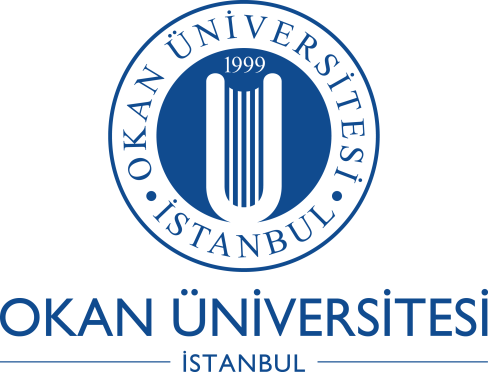 PUBLIC RELATIONS AND ADVERTISING UNDERGRADUATE PROGRAM COURSE DESCRIPTIONSENG113 Academic Reading and Writing I (2-2-0-3-4) Introduction to the course; tenses - advanced level; gerund, infinitive and participle constructions; adjectives and adverbs; relative and other clauses; modal verbs and concepts; passive constructions; reported speech; conditional constructions; variations of conditional constructions; developing a paragraph; making an outline; writing a descriptive paragraph; using synonyms; transitions to compare and contrast; phrasal verbs. ENG114 Academic Reading and Writing II (2-2-0-3-4) Advanced practices to develop reading; listening, writing and oral presentation skills; matching definitions and defining new terms; learning an using noun collocations to expand vocabulary; using noun collocations; sentence fragments; writing an opinion essay with a counterargument; using prefixes to guess meaning of new vocabulary; writing a cause & effect essay; complex sentences with "because, since, when"; writing a problem, solution essay and writing thesis statements; passive voice. TRD111 Turkish I (2-0-0-2-2) Orthographic rules; phonetics; semantics; wording; language; general information about Turkish; history of Turkish language; instructor to verify completion; Turkish alphabet; vowels in Turkish alphabet; Turkish pronunciation; vowel harmony; plural suffix in Turkish; personal pronoun in Turkish; question suffixes in Turkish; questions sentences in Turkish; ordinal numbers in Turkish; Turkish adjectives and it’s opposites; basic verbs in Turkish; present continuous tense in Turkish; present continuous tense suffix in Turkish; emotions in Turkish; reactions in Turkish. TRD112 Turkish II (2-0-0-2-2) Language families; accents and dialects; verbal and written expressions; instructor to verify completion; general information about Turkish; history of Turkish language; possessive pronouns in Turkish; Turkish vowel harmony; possessive suffixes in Turkish; consonant voicing in Turkish; present continuous tense in Turkish; imperative mood in Turkish; temporal adverbs in Turkish; talking about life history; compare the conjunctions. ATA111 Atatürk Principles and the History of Turkish Revolution I (2-0-0-2-2) The aim of the revolution and related topics; the decline and fall of Ottoman Empire; the First World War; Mondros and Sevres Agreements; Mustafa Kemal and the organization of the national struggle; the last Ottoman Parliament and the proclamation of Misak-ı Milli; the establishment of Turkish grand national assembly. ATA112 Atatürk Principles and the History of Turkish Revolution II (2-0-0-2-2) The National War of Independence; eastern and western fronts; Mudanya Agreement and the end of sultanate; Lausanne Peace Conference and the establishment of the republic; the new republic; the opposition and Progressive Republican Party; the renovations in education and culture; the Mousul question; the experiment of multiparty system-Liberal Republican Party. PRA101 Foundations of Communication (3-0-0-3-7)Definition of communication concept; aspects of human communication; functions of communication; communication process and its components; verbal communication and colloquialism; written communication; problems and principles in communication; communication process operation; body signals; interpersonal distances; lie and body signal. BBA101 Introduction to Business (3-0-0-3-7) Definition of business; business administration functions; formation of a business unit; business in global markets; general management in business; human resource management in business; accounting and financial activities in business; operations management in business; marketing management in business; business and economics; social responsibility, ethics and law in business; new developments in business. PRA102 Foundations of Public Relations (3-0-0-3-7)Definition of public relations; public relations theories; integrated marketing communication and public relations; proactive and reactive public relations; historical development of public relations; concept of target audience in public relations; public relations and media; public relations methods and tools. PRA103 Behavioral Sciences (3-0-0-3-6)Information on psychology, sociology, anthropology and social psychology; relations between social sciences and behavioral sciences; definition of personality; relation between personality and behavior; definition of social perception; relation between social perception and learning; essential factors for effective communication; basic group models in literature; subject of social impact; social impact and compliance models; subject of leadership and its models; theories on aggression and conflict. CLP001 Career and Life Planning (0-3-0-1-3)Professional and personal development; seminars; social, sportive, and cultural activities; the dynamics of university life; actions to be taken for getting ready to business world before graduation; setting goals; skills and competencies to be improved for getting ready to business world; creating personal vision; taking initiative to accomplish an objective; personal image as a university student; communication; stress management.PRA104 Foundations of Advertising (3-0-0-3-6)Concept and types of advertising; advertising communication; relation between advertising and marketing; advertising history and globalization; advertising process; people and organizations in advertising process; authorities and the responsibilities of clients, media and advertising agencies in advertising process; consumer behaviors and advertising; advertising research; essentials in advertising budgets; interaction between advertising and public relations; definition of the campaign process in advertising.BBA341 Marketing Management (3-0-0-3-7) Developing marketing strategies and plans; connecting with customers: creating long-term loyalty relationships, building strong brands: identifying market segments and targets, creating brand equity; product and service strategies; pricing strategies; managing marketing channels; elements of integrated marketing communications, digital communications; advertising, sales promotions, events and experiences, and public relations; direct marketing; word of mouth; and personal selling. PRA201 Marketing Communications (3-0-0-3-6)Transformation of marketing strategies and practices in historical perspective; strategic communication in product-oriented marketing, sales-oriented marketing, and consumer-oriented marketing; new marketing communication concepts and practices which has aroused with new communication technologies; use of databases in marketing communication; social media marketing; effective use of social networks in marketing; mobile marketing.PRA202 Media, Culture and Society (3-0-0-3-6)Interaction between social structure, culture and media; concepts of subculture, high culture, folk culture, mass culture, and popular culture; ideologic and commercial functions of media; cultural industry and media; life styles and media from the historical and cultural perspective; relations between media and society in the global world.   PRA203 Public Relations Campaigns (3-0-0-3-6)Outlines of the public relations campaigns and its supports to reputation and marketing of organizations; effects of public relations campaigns on the organizations and its departments; consistency and collaboration in public relations campaigns of non-governmental organizations, private sector, and academic departments; effects of public relations campaigns on society; sustainability aspects of public relations campaigns; media relations in public relations campaigns; social media classic visual and printed media effects in public relations campaigns; budgeting for public relations campaigns; measurement and evaluation of public relations campaigns. PRA204 Social Media (3-0-0-3-6)Culture and social media; privacy and surveillance; law and ethics in social media; identity and recognition in social media; social networking and social capital; technological convergence and the rise of mobile technologies; measuring, monitoring and analyzing social media trends and impact; crowdsourcing and the news; social media and organizations; social media and government/diplomacy; social media and activism. PRA205 Advertising Campaigns (3-0-0-3-6)Steps of advertising campaigns; various types of advertising and recruitment of agencies in  marketplace; the traditional linear communication model for advertising campaigns;  the new interactive, nonlinear, multivocal communications model for advertising campaigns; advertising strategies; segmenting, targeting, and positioning in advertising; budgeting process in advertising; integrated marketing communications perspective in advertising; media mix and media planning; advertising and history of brands. PRA206 Communication Theories (3-0-0-3-7)Concept and theories of communication; theories on symbolic organizations; theories of message production; theories of message processing; communication theories on developing relationship; communication theories on ongoing relationships; theories on organizational communication; theories on small group communication; theories on media processing and effects; theories on media and society; theories on culture and communication; evaluation of critical thinking in communication theories.PRA207 Media Literacy (3-0-0-3-6)Definition and types of media; discourse and content in media; media literacy concept and its development; education of media literacy and media literacy approaches of the countries; new mass communication tools and development of media concept in globalization process; relation between the concepts of media and democracy; discrimination and pluralism in media; media ownership and monopolization; media literacy in informatics. BBA220 Entrepreneurship (2-0-2-3-7) Basic concepts of entrepreneurship; franchising; buyouts; small and medium sized enterprises; start- ups; entrepreneurship process; implementing new business plans; commercialization; business plan canvas; innovation and organizational change in existing organizations; entrepreneurship; creating and expanding new markets; operational challenges and opportunities; development and management of family businesses; examples from entrepreneurial successes and failures; types of entrepreneurship; social entrepreneurship. BBA342 Brand Management (3-0-0-3-6) Basic concepts; brand management; brand equity; brand positioning; designing marketing programs to build brand equity; integrating marketing communications to build brand equity; brand equity measurement and evaluation; branding strategies; brand extensions; sustainability in brand management; global brands; organizational, managerial and ethical issues. PRA301 Political Communication (3-0-0-3-6)Political news, media and politics, myths and facts; early history of political communication studies; democracy and political communication; political and social integration under the influence of media technologies; mass communication and public space; political campaigns, political parties and media; political advertising; participation in political communication. PRA302 Research Methods in Communication (3-0-0-3-6)Research concept; scientific criteria; aims of science; types of scientific researches; framework and aspects for research methodology; archive management; content analysis; pragmatic analysis; departmental analysis; scientific analysis; case study; sample methods and its aspects;  determination and importance of sample size; determine of research variables;  introduction to survey method, types and aspects of asking a question in survey method; points to take into consideration in preparing a survey; scale types and aspects in survey method; preparing a survey’s questions for project; evaluation of surveys; data analysis/ spss application examples. PRA303 Persuasion Technics (3-0-0-3-5)Relation between social psychology and communication; importance of persuasion in various sectors; studies on automatic behavior; behavior stereotypes; reciprocity principle; social proof (consensus) principle; commitment and consistency principle; liking principle; authority principle, scarcity principle; sales and presentation skills. PRA304 Communication Law (3-0-0-3-6)Comprehension of aspects of legal rules; sources of law and difference between private law and public law; hierarchy of norms and notion of right; foundations of mass communication law; freedom of expression; constitutional essentials; right to information; freedom of thougt and expression; freedom of information; freedom of communication in Turkey; regulations in international law; universal declaration of human rights; European convention on human rights; European court of human right; importance and placement of international regulation in domestic law; press regime; press notion and comprehension of its duties; statement of basic notions related to  press regime; crimes which is regulated press law; right of reply and regulation; radio-television regime; radio-television monopoly period; TRT and its legal studies; disappearance of monopoly and radio- television regulation in new period; basic characteristics of radio-television regime in new order; public and private radio-television establishments; duties and authorization of radio and television supreme council; independence of editing a program and broadcast principles; limitations of independence of editing a program; cinema and video regime; explanation of censorship system; internet and informatics regime. PRA401 Marketing Research (3-0-0-3-5)Definition of marketing researches; secondary and exploratory research for data collection; descriptive research; sampling in marketing researches; data analysis; special topics in data analysis; multidimensional scaling and conjoint analysis; presenting the results of researches; marketing-mix measures; brand and customer metrics; new approaches on marketing research.PRA403 Ethics in Communication (3-0-0-3-5)Ethic as a philosophical notion and subject of virtue; problems discussed as a part of ethic;  ethic theories; ideological formalising in media and ethic; relation of word, message and ethic; relation of language and ethic; politics of media ethic and its solutions; media, mass communication and communication tools; difference of ethic and moral; moral and ethic notions in media industry; media and ethic responsibility notions; West in 18th century, reflection to regimes and pres of Liberal Theory Effect;  globalisation notion and interpretation of ethic understanding in pres, self- control; ombudsman; reader represantation; public editorship; media economy relation and ethic relation; media-ownership relation and ethic relation; media, politic and ethic relations. PRA498 Intern I (0-0-0-0-4)Intern will be done aimed at practice within companies. PRA499 Graduation Project (0-2-0-1-4)Research, planning, implemantation and evaluation stages of scientific research projects; points to take into consideration in determining the subejct of research project; literature search method; reporting the literature search; quotation with reference sources; research report writing; definition of hypothesis in scientific research project; general definition and evaluation of scientific research methods; practice process planning of methods in research projects; creating a table of contents related to the content of researches; new subjects arouse in accordance with research results. PRA306 Strategic Brand Communication (3-0-0-3-6)Definition of brand; importance of branding; brand identity system; branding and organization associations; brand personality; brand identity implementation; brand strategy and consistency; managing brand communication tools; brand revision and leveraging brands; organizing for brand building; management of new media for branding.  COMPULSORY COURSES IN PUBLIC RELATIONS SPECIALITYPRA321 Public Relations Workshop (3-0-0-3-6)The two subgroups of communication Public Relations and Advertising; interactive case studies; an organic structure of a PR agency and collaborations developed to discuss a PR Project in this structure;  sustainability aspects in PR projects; relations with pres in PR projects; effects of social media, classic visual and printed press; supports given by agencies and advertising departments in the process of PR projects; significant differences between the projects that realized in public enterprises and private sectors.PRA322 Public Relations Writing Technics (3-0-0-3-6)Importance, advantages and benefits of knowing the writing technics for a public relations specialists; evaluation of interactive cases; essential writing technics for cultivate relationship with customers; preparation of a corporate presentations for customers; determination of essential subjects for corporate presentation texts; sorting of protocol in opening speeches and its importance; preparation of a corporate invitation texts for special days; building contents of invitations; reporting technics and points to take into consideration; determination of headings in reporting; language structure and importance of corporate texts in times of crises; writing technics used in news releases.PRA323 Corporate Communication Management (3-0-3-3-6)Corporate identity management; corporate image management; reputation management; media relations; event management; sponsorship; internal communication, corporate identity, corporate image; crisis management; issue management; lobbying. PRA324 Interactive Public Relations (3-0-0-3-6)PR models area of practice and relationship with other disciplines; the concept of new media; the concept of digital PR and tools and importance in terms of public relations; Digital PR (Public Relations) and new media; corporate blogs, corporate blogs effects on PR; Online newsletters; Public relations management in digital communication; Online crises communication; search engine optimization concept; corporate websites; the importance of corporate websites for public relations; the functions of the corporate website; the contribution to the marketing communications; online advertising; the concept of viral marketing; the importance of viral marketing concept for public relations; examples from the world and Turkey; online communities relations and the importance for the Public relations; the importance of mail (E-mail) and intranet for the public relations (within the institution motivation and staff, evaluation for partners and suppliers) to internalizing the issues discussed within the group during the period.ELECTIVE COURSES IN PUBLIC RELATIONS SPECIALITYITRD308 E- Commerce (3-0-0-3-6) Marketing management; definition of communication with market and e-commerce; segmenting and positioning and understanding buyers characteristics; understanding different media types; corporate identity; sales literature; brand; web site; sales staff; international fairs; product and packaging; parts of digital marketing; online market and customer research; B2B markets; digital marketing; use of social media; developing and managing B2C sales web site; success stories of some B2B and B2C sites; payment methods and rules; producing a business modal book and making a web site. BBA320 Idea Generation (3-0-0-3-6) Early stage entrepreneurial activities; creativity; design thinking; innovation management; stand-up phase; value creation; defining the business idea; business idea generation process; presentation of the business idea; customer appreciation and willingness to pay; technical and procedural feasibility. PRA411 Program Types and Production on TV (3-0-0-3-6)Introduction to television programming; director, producor, cameraman, sound man, art director, decorators, casting, catering, transportation, accounting and others, job descriptions, areas of responsibilities; importance of using the time in shooting; ways of using effective to shooting day, permissions in shooting, copywriting, deed of consent examples taken from performers or people who are taped in motion;  well-written television film and its production; mathematics of scenario; weekly TV series writing of scriptwriters; documentary film scenario; points to take into consideration in cooking show; discussing the technics about timing. PRA412 Public Relations in NGOs (3-0-0-3-6)Civil society theories; transformation of civil society notion in history; civil society notion in history; Dynamics that provide to constitute civil society; definition of non-governmental organization; definition of non-profit organization; vision, mission and aim of non-governmental organization;  types of non-profit organizations; development process of civil society as a third sector; different definitions of non-governmental organizations as a third sector; approaches oriented non-governmental organizational in different political structuring; organizational forms of non-governmental organizations in terms of democratic process; participant organization structure in non-governmental organization; importance of communication activity for non-governmental organization; in-house communication of non-governmental organization; importance and types of written communication in non-governmental organization; non-governmental organizations’ adaptation forms of new communication technologies to the in-house communication process. PRA413 Event Management (3-0-0-3-6)Improving the Destination’s image; Increase sales, Improve performance; support the local community; new skills and knowledge, job creation, infrastructure investment; destination management; local community; association / exhibitors; convention bureau/ participants; meetings incentives; conventions; events/exhibitions; the bidding process; program development and design; negotiating and best deal; work with convention bureau; site, venue, accommodations; targeting and positioning techniques; basic marketing mix theory for MICE industry; consumer buying; behavior models; marketing channels ; marketing plan formulation.PRA414 Corporate Social Responsibility (3-0-0-3-6)Corporate social responsibility notion; corporate social responsibility approaches of establishment in historical development process; international organizations and corporate social responsibility practices; non-governmental organizations and corporate social responsibility practices;  social responsibility notion in marketing notion; corporate social responsibility and reputation management; social responsibility in terms of brand management; creating process of corporate social responsibility campaigns; social responsibility projects that carry out in Turkey and in the world. PRA415 Public Relations in Public Administration (3-0-0-3-6)Notions and approaches for contribution of public relations to the administration; public institutions and image in historical perspective; instruction to public and presentation function of public instutions; relation of establishments and public institutions; public official’s behaviors; guidance of public institutions; relation of citizens and public support; collaboration with society and participation; ways and method of recognition to public; new media effect to the public relations practices in public administration; public relations usage examples in public administration in different countries; historical development of public relations in public administration in Turkey and its existing state, its practices, its regulations and problems. PRA416 Public Relations Practices in Turkey (3-0-0-3-6)Cultural, social, economic, political factors that affect public relations practices; exemplary public relations practices in Ottoman; public relations practices in republic period; public relations in Turkey in 1940-60’s; first studies which are aimed at developing the public relations as a profession; changes which experinced after 1980 in public relations practices in Turkey;  sectoral diversifying of public relations in Turkey; reflection of new communication technologies to public relations in Turkey. PRA417 Public Relations in Art Management (3-0-0-3-6)Definition and extent of art management; agencies in field of art; social, economic and cultural factors that effect to art establishments; branding in art; necessity of public relations and marketing in art; communication necessity and management of art establishments; artist and public relations; initiatives and public relations; marketing and public relations in art events; functions of public relations in participation to art; art marketing on web; balance in art and marketing relation. BBA442 Customer Relationship Management (3-0-0-3-6) Maximizing profitability; customer selection metrics; managing customer profitability; maximizing customer profitability; managing loyalty and profitability simultaneously; optimal allocation of resources across marketing and communication strategies; choosing the right product to the right customer at the right time; preventing attrition of customers; managing multichannel shoppers; linking investments in branding to customer profitability; acquiring profitable customers; managing customer referral behavior; organizational and implementation challenges; the future of customer management. BBA443 Digital Marketing (3-0-0-3-6) Channel planning; e-mail marketing; digital display; social media; organic search (SEO); paid search (SEM); content marketing; digital marketing analytics and return on investment (ROI); digital campaigns; lead generation; web presence; landing pages; mobile marketing; creating strategies in digital platforms. COMPULSORY COURSES IN ADVERTISING SPECIALTYPRA351 Copywriting in Advertising (3-0-0-3-6)Copywriting and creativity in advertising; creative strategy; creative idea, rising of a creative idea and its stages; technics benefited in finding creative idea; creative process in advertising; usage of visual/verbal metaphor; rhetoric; rhetoric figure; linguistic support; printed advertising medium; ad writing; heading; subheading; main text; eplog and slogan; letter, leaflet-catalog; advertising medium that broadcast; television; scenario; format; story board; scale of shots; camera angle; writing a radio advertising; digital media; digital media writing;  social media; online advertising; mobile application; push/pull message.PRA352 Advertising Analysis (3-0-0-3-6)Relation of the advertising with the social life and culture; aim and function of advertising; studies of British Cultural Studies; advertising practices in communication theories; communication theory persuasion-oriented; aspects and function of visual message in advertising communication; aspects and function of linguistic message in advertising communication; culture and interpretation system of Levi Strauss; Roland Barthes and contemporary myths; reflection on the advertising of cultural and social change; historcial development of advertising formats; qualitative analysis of advertising message by benefiting from semiotics. PRA353 Advertising Design (3-0-0-3-6)Media research methods; images and visual meaning; foundations of design; digital design; history and philosophy of design; digital design applications; interdisciplinary approaches in design; advanced digital design; digital media and culture. PRA354 Advertising Workshop (3-0-0-3-6)Graphic design programs and digital media application in advertising field; information and communication technologies with production standards of visual communication design; Microsoft Office applications, basic concepts related to Adobe programs (Photoshop, Freehand, Illustrator, etc.).ELECTIVE COURSES IN ADVERTISING SPECIALITYITRD308 E- Commerce (3-0-0-3-6) Marketing management; definition of communication with market and e-commerce; segmenting and positioning and understanding buyers characteristics; understanding different media types; corporate identity; sales literature; brand; web site; sales staff; international fairs; product and packaging; parts of digital marketing; online market and customer research; B2B markets; digital marketing; use of social media; developing and managing B2C sales web site; success stories of some B2B and B2C sites; payment methods and rules; producing a business modal book and making a web site. BBA320 Idea Generation (3-0-0-3-6) Early stage entrepreneurial activities; creativity; design thinking; innovation management; stand-up phase; value creation; defining the business idea; business idea generation process; presentation of the business idea; customer appreciation and willingness to pay; technical and procedural feasibility. BBA441 Consumer Behavior (3-0-0-3-6) Consumer behavior: meeting changes and challenges; the consumer research process; market segmentation and strategic targeting; consumer decision making: buying, using, and disposing; consumer motivation; personality, lifestyles and values and consumer behavior; consumer perception; consumer learning; consumer attitude formation and change; communication and consumer behavior; the family and its social class standing; influence of culture on consumer behavior; subcultures and consumer behavior; cross cultural and global consumer behavior; diffusion of innovations; consumer decision making and beyond; consumers social responsibility and green marketing. BBA443 Digital Marketing (3-0-0-3-6) Channel planning; e-mail marketing; digital display; social media; organic search (SEO); paid search (SEM); content marketing; digital marketing analytics and return on investment (ROI); digital campaigns; lead generation; web presence; landing pages; mobile marketing; creating strategies in digital platforms. PRA451 Advertising Production (3-0-0-3-6)Advertising agencies and their operations; media decisions and advertising medium in advertising production process; cost and computation in written and printed advertising medium; computation in internet, cinema and outdoor; production company; copywriting and production according to advertising medium; radio spot production; television advertising; stages of television advertising shooting; post-production and its stages. PRA452 Media Planning (3-0-0-3-6)Business of media; basic concepts in media; media in marketing management; parameters for media planning and target audience; integrated marketing communications and its tools; traditional media; internet marketing and social media; strategic media plan; media buying; media negotiation and media buying; buying print media; buying internet advertising; guerilla media buying.PRA453 Advertising Sales Management (3-0-0-3-6)Definition of channel; listing of advertising on channels; classification of advertising;  explanation of marketing and sales management; discussing of theoretic subjects; classification of advertising and explanation of its aspects; explanation of differences that companies’ approaches to the printed advertising; explanation of differences that companies’ and consumer’s approaches to advertising; general evaluation to outdoor advertising; importance of the clients and consumers and explanation of its aspects; client and consumer expectations and buying behaviors; client types and their aspects. PRA454 History of Advertising (3-0-0-3-6)Advertising practices in a world before modern ages; first examples of printed advertising; industrial revolution and advertising; advertising medium arouse in the early of  20th century and advertising; birth of an advertising as a sector; involvement process of the advertising to the marketing approach; realization of creative revolution in advertising; advertising in post-industrial age; globalization in advertising and advertising agency; advertising and advertising agency in Turkey; reflection of globalization to advertising sector in Turkey; development of occupational organization in advertising area in Turkey and in the world. PRA455 Creativity in Advertising (3-0-0-3-6)Introduction to Advertising Creativity; Unification; Activation; Metaphor; Subtraction; Extreme Consequence; Absurd Alternative; Inversion; Attribute–Value Mapping; Practice the 8 tools- application.PRA456 Interaction of Advertising and Art (3-0-0-3-6)Literary texts and advertising; relation of fine arts and advertising; visual art works and advertising; usage of mythological factor in advertising; relation of advertising and performance arts; relation of advertising and cinema; advertising and music; digital art and advertising. 